      Қ А Р А Р                                                                                        ПОСТАНОВЛЕНИЕ   «15» апрель   2022  йыл                              №  9                         « 15»  апреля  2022  годаОб определении дислокации мест для осуществления торговли продукцией крестьянских (фермерских) хозяйств граждан, ведущих личное подсобное хозяйство, занимающихся садоводством, огородничеством, осуществляющих заготовку пищевых лесных ресурсов на территории сельского поселения Мурсалимкинский сельсовет Республики БашкортостанВ целях реализации пункта 4 распоряжения Правительства Республики Башкортостан от 17 мая 2021 года № 389-р, а также создания благоприятных условий по реализации продукции крестьянских (фермерских) хозяйств, граждан, ведущих личное подсобное хозяйство, занимающихся садоводством, огородничеством, осуществляющих заготовку пищевых лесных ресурсов, Администрации сельского поселения Мурсалимкинский сельсовет Республики Башкортостан ПОСТАНОВЛЯЕТ:Определить дислокацию мест для осуществления торговли продукцией крестьянских (фермерских) хозяйств, граждан, ведущих личное подсобное хозяйство, занимающихся садоводством, огородничеством, осуществляющих заготовку пищевых лесных ресурсов (далее – места торговли), согласно приложению;Рекомендовать Администрации сельского поселения Мурсалимкинский сельсовет Республики Башкортостан обеспечить обустройство мест торговли, определенных в приложении к настоящему постановлению;  Рекомендовать Администрации сельского поселения Мурсалимкинский сельсовет Республики Башкортостан обеспечить текущее содержание торговых рядов и организовать благоустройство прилегающей к местам торговли территории;Администрации сельского поселения Мурсалимкинский сельсовет Республики Башкортостан организовать работу торговых рядов и привлечь крестьянские (фермерские) хозяйства и население для реализации сельскохозяйственной продукции;Рекомендовать ГБУ Салаватская районная ветеринарная станция Республики Башкортостан обеспечивать выездную ветеринарно-санитарную экспертизу продуктов животноводства и растениеводства (по согласованию);Районным средствам массовой информации довести информацию до жителей;Настоящее Постановление обнародовать на информационном стенде по адресу: с. Мурсалимкино, ул. Строительная дом 15 и на официальном сайте сельского поселения https://mursalimkino.su/;Контроль за исполнением настоящего Постановления оставляю за собой.Глава сельского поселения                                               А.Н.Галиуллин Дислокация мест на территории сельского поселения Мурсалимкинский сельсовет Республики Башкортостан для осуществления торговли продукцией крестьянских (фермерских) хозяйств, граждан, ведущих личное подсобное хозяйство, занимающихся садоводством, огородничеством, осуществляющих заготовку пищевых лесных ресурсовБАШКОРТОСТАН РЕСПУБЛИКАҺЫСАЛАУАТ РАЙОНЫМУНИЦИПАЛЬ РАЙОНЫНЫҢМӨРСӘЛИМ АУЫЛ СОВЕТЫ АУЫЛ БИЛӘМӘҺЕ ХӘКИМИӘТЕ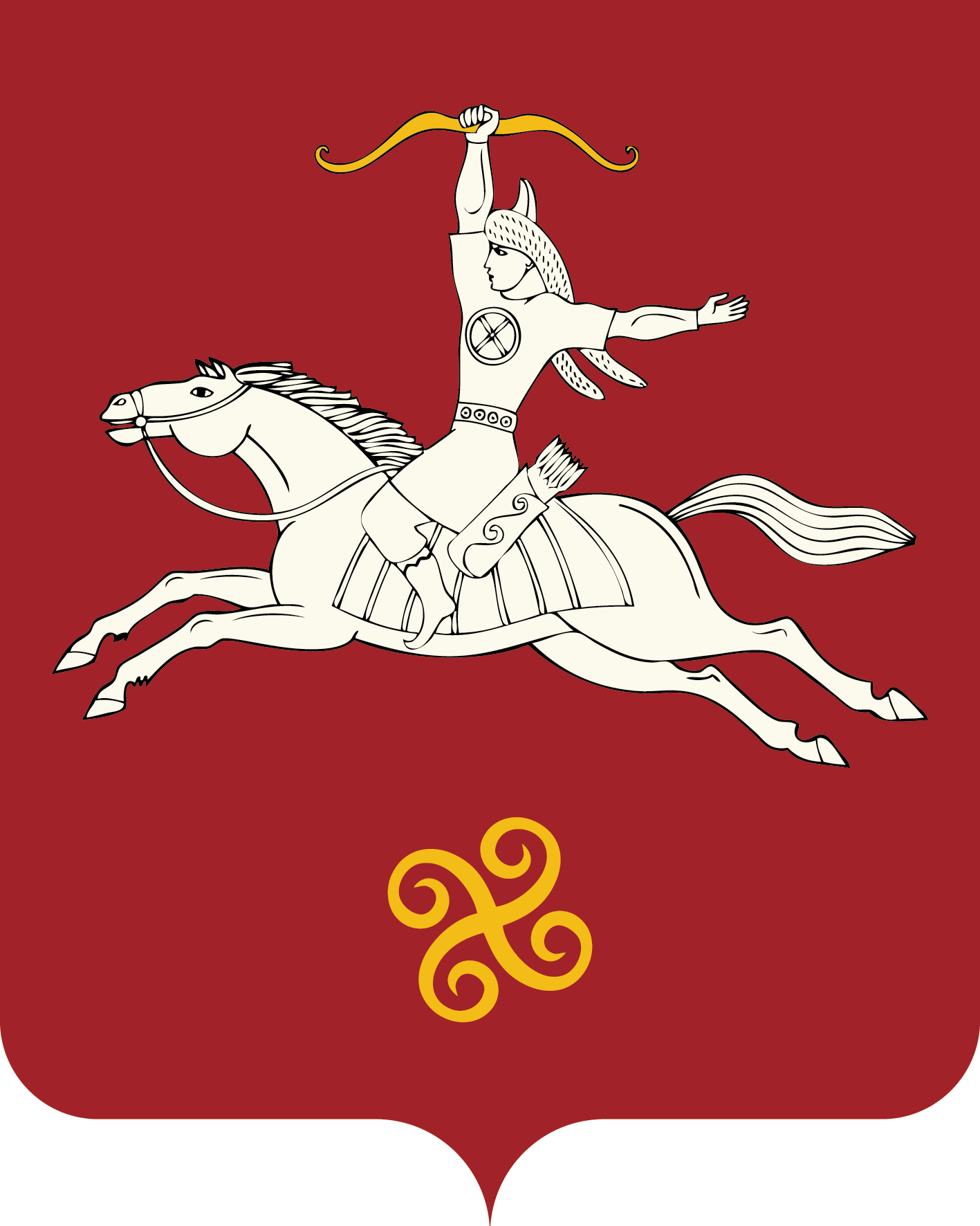 РЕСПУБЛИКА БАШКОРТОСТАНАДМИНИСТРАЦИЯ  СЕЛЬСКОГО ПОСЕЛЕНИЯ МУРСАЛИМКИНСКИЙ СЕЛЬСОВЕТМУНИЦИПАЛЬНОГО РАЙОНАСАЛАВАТСКИЙ РАЙОН452485 , Мөрсәлим ауылы, Төзөлөш урамы, 15 йорттел. (34777) 2-43-32, 2-43-65452485, с.Мурсалимкино, ул. Строительная , д 15тел. (34777) 2-43-32, 2-43-65Приложение к постановлению Администрации сельского поселения Мурсалимкинский сельсовет Республики Башкортостанот «15»апреля 2022г. №9 №Местонахождение (адресный ориентир)Количество торговых мест1с.Мурсалимкино, ул.Пепеляева, д.7 5